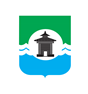 Российская ФедерацияИркутская областьМуниципальное образование «Братский район»Контрольно-счетный органул. Комсомольская, д. 28 «а», г. Братск, Иркутская область, тел./факс 8(3953) 411126ЗАКЛЮЧЕНИЕ №64по результатам экспертно-аналитического мероприятия «Экспертиза проекта решения Думы Тангуйского сельского поселения «О бюджете Тангуйского сельского поселения на 2023 год и на плановый период 2024 и 2025 годов»г. Братск							               	                        08.12.2022Настоящее заключение подготовлено Контрольно-счетным органом муниципального образования «Братский район» (далее – КСО Братского района) по результатам экспертно-аналитического мероприятия «Экспертиза проекта решения Думы Тангуйского сельского поселения «О бюджете Тангуйского сельского поселения на 2023 год и на плановый период 2024 и 2025 годов» (далее – Экспертиза), проведенного на основании Соглашения от 29.01.2021 №9 «О передаче полномочий по осуществлению внешнего муниципального финансового контроля», п. 1.4 Плана деятельности КСО Братского района на 2022 год, утвержденного распоряжением председателя КСО Братского района от 29.12.2021 №10.Экспертиза проведена в рамках полномочий КСО Братского района, установленных:ст. 157 Бюджетного кодекса Российской Федерации (далее – БК РФ);ст. 9 Федерального закона от 07.02.2011 №6-ФЗ «Об общих принципах организации и деятельности контрольно-счетных органов субъектов Российской Федерации и муниципальных образований» (далее- Закон №6-ФЗ);ст. 8 Положения о КСО Братского района, утвержденного решением Думы Братского района 24.11.2021 года № 240;ст. 5 Положения о бюджетном процессе в Тангуйском муниципальном образовании, утвержденного Решением Думы Тангуйского сельского поселения от 27.12.2019 №105 (далее — Положение о бюджетном процессе).иными нормативными правовыми актамиПредмет экспертно-аналитического мероприятия: проект бюджета Тангуйского сельского поселения на 2023 год и на плановый период 2024 и 2025 годов.Цель: определение соблюдения бюджетного и иного законодательства местной администрацией при разработке и принятии местного бюджета на очередной финансовый год и плановый период, анализ объективности планирования доходов и расходов бюджета.При подготовке заключения КСО Братского района учитывалась необходимость реализации положений документов, на основании которых составляется местный бюджет:Послание Президента Российской Федерации Федеральному Собранию Российской Федерации, определяющие бюджетную политику в Российской Федерации;Указ Президента РФ от 07.05.2018 №204 «О национальных целях и стратегических задачах развития Российской Федерации на период до 2024 года»;Указ Президента РФ от 21.07.2020 №474 «О национальных целях развития Российской Федерации на период до 2030 года»;Проект решения Думы Братского района «О бюджете муниципального образования «Братский район» на 2023 год и на плановый период 2024 и 2025 годов» (далее — Проект решения Думы Братского района);Прогноз социально-экономического развития Тангуйского сельского поселения на 2023-2025 годы;Муниципальные программы (проекты муниципальных программ, а также изменения, внесенные в программы);Основные направления бюджетной и налоговой политики Тангуйского муниципального образования на 2023 год и на плановый период 2024 и 2025 годов, в целях обеспечения сбалансированности и сохранения устойчивости бюджета поселения. ОБЩИЕ ПОЛОЖЕНИЯПроект решения Думы Тангуйского сельского поселения «О бюджете Тангуйского сельского поселения на 2023 год и на плановый период 2024 и 2025 годов» (далее — Проект бюджета) представлен администрацией Тангуйского сельского поселения для проведения Экспертизы в КСО МО «Братский район» 06.12.2022 (вх. №127). Одновременно с Проектом бюджета были представлены следующие документы и материалы: пояснительная записка к Проекту решения о бюджете; основные направления бюджетной и налоговой политики; прогноз социально-экономического развития Тангуйского муниципального образования на 2023 год и на период до 2025 года; прогноз основных характеристик бюджета Тангуйского сельского поселения на 2023 год и на плановый период 2024 и 2025 годов;верхний предел муниципального внутреннего долга на 1 января 2024 года 
и на 1 января 2025 и 2026 годов;оценка ожидаемого исполнения бюджета Тангуйского сельского поселения 
в 2022 году;паспорта муниципальных программ (проекты изменений в указанные паспорта);реестр источников доходов бюджета Тангуйского муниципального образования
на 2023 и плановый период 2024 и 2025 годов.В нарушение ст. 184.2 БК РФ отсутствуют документы:предварительные итоги социально-экономического развития Тангуйского сельского поселения за истекший период 2022 года и ожидаемые итоги социально-экономического развития на 2022 год;методики (проекты методик) и расчеты распределения межбюджетных трансфертов.Проект бюджета согласно ст. 169 БК РФ составлен на основе прогноза социально-экономического развития в целях финансового обеспечения расходных обязательств 
и утверждается на трехлетний бюджетный цикл.В нарушение п. 3, п. 4 ст. 173 БК РФ не представлены Постановление главы муниципального образования об одобрении прогноза социально-экономического развития Тангуйского муниципального образования на 2023 – 2025 годы (далее – Прогноз) 
и пояснительная записка к Прогнозу, нет обоснования параметров прогноза, в том числе их сопоставления с ранее утвержденными параметрами с указанием причин и факторов прогнозируемых изменений. Следовательно, нет возможности дать полную оценку параметрам экономического развития Тангуйского сельского поселения.Согласно Прогноза, представленного в виде таблицы, на территории муниципального образования зарегистрировано 26 предприятий: промышленных – 1, торговых – 5, сельскохозяйственных – 4, лесозаготовительных – 3, строительных – 2, в области транспорта и связи – 2 и прочих – 9. Число муниципальных учреждений – 8. По оценке 2022 года индивидуальных предпринимателей – 66, микропредприятий – 6.Предметом рассмотрения Проекта бюджета Тангуйского сельского поселения 
на 2023 год и на плановый период 2024 и 2025 годов являются основные характеристики бюджета поселения, которым относятся:прогнозируемый в очередном финансовом году и плановом периоде общий объем доходов;общий объем расходов в очередном году и плановом периоде, в том числе условно утвержденные расходы;размер дефицита бюджета поселения.          Динамика показателей основных характеристики Проекта бюджета сельского поселения представлена в Таблице №1.                            Таблица №1, тыс. руб.Прогнозируемый общий объем доходов бюджета поселения на 2023 год на 7,6% меньше оценки ожидаемого исполнения 2022 года. В сравнении с предшествующим годом прогнозируется снижение объема доходов бюджета поселения в плановом периоде 
2024 года на 19,7% и увеличение в плановом периоде 2025 года на 1,5%.Общий объем расходов бюджета поселения на 2023 год составит 91,3% к оценке ожидаемого исполнения расходов 2022 года. В сравнении с предшествующим годом в плановом периоде 2024 года планируется снижение общего объема расходов на 19,5% 
и 2025 года – на 2,5%.Согласно ожидаемому исполнению бюджета за 2022 год дефицит бюджета составит 1 118,6 тыс. руб. Исходя из запланированных доходов и расходов бюджета, размер дефицита бюджета поселения на 2023 год составит 323,0 тыс. руб., на плановый период 2024 года –345,0 тыс. руб. и 2025 года – 360,0 тыс. руб. Размер дефицита бюджета (3,7% ежегодно), предусмотренный Проектом бюджета, к годовому объему доходов бюджета сельского поселения без учета утвержденного объема безвозмездных поступлений и (или) поступлений налоговых доходов по дополнительным нормативам отчислений соответствует ограничениям, установленным п.3 ст.92.1 БК  РФ (не более 5,0%).На плановый период объемы условно утверждаемых расходов бюджета Тангуйского сельского поселения:определены в сумме по годам: на 2024 год – 1 114,0 тыс. руб.,  на 2025 год – 
2 173,0 тыс. руб., что соответствует п. 3 статьи 184.1 БК РФ – на первый год планового периода в объеме не менее 2,5% общего объема расходов бюджета, без учета расходов бюджета предусмотренных за счет межбюджетных трансфертов из других бюджетов бюджетной системы Российской Федерации и на второй год планового периода в объеме не менее 5%.не распределены по разделам, подразделам, целевым статьям (муниципальным программам и непрограммным направлениям деятельности), группам (группам и подгруппам) видов расходов бюджета (п. 5 ст. 184.1 БК РФ).Кроме того, Проектом бюджета на 2023 год и на плановый период 2024 и 2025 годов утверждается:прогнозируемые доходы бюджетов поселения по классификации доходов бюджетов Российской Федерации (приложения 1, 2 к Проекту бюджета)распределение бюджетных ассигнований по разделам и подразделам классификации расходов бюджетов (приложения 3, 4 к Проекту бюджета);распределение бюджетных ассигнований по целевым статьям (муниципальным программ и непрограммным направлениям деятельности), группам видов расходов, разделам, подразделам классификации расходов бюджетов (приложения 5, 6 к Проекту бюджета); ведомственная структура расходов бюджета поселения (приложения 7, 8 к Проекту бюджета);общий объем бюджетных ассигнований, направляемых на исполнение публичных нормативных обязательств в сумме 0,0 тыс. руб. ежегодно (п. 5 текстовой части Проекта бюджета);объем межбюджетных трансфертов, получаемых из областного бюджета и из бюджета Братского района (п.п.1, 2 текстовой части Проекта бюджета):на 2023 год из областного бюджета – 4 808,1 тыс. руб., из бюджета Братского района – 43 970,3 тыс. руб. на 2024 год из областного бюджета – 1 112,2 тыс. руб., из бюджета Братского района – 35 759,5 тыс. руб. на 2025 год из областного бюджета – 1 110,3 тыс. руб., из бюджета Братского района – 34 184,2 тыс. руб.; объем межбюджетных трансфертов на осуществление части полномочий по решению вопросов местного значения, предоставляемых из бюджета поселения бюджету муниципального образования «Братский район», в сумме 996,9 тыс. руб. ежегодно (п. 9 текстовой части Проекта бюджета);верхний предел муниципального долга в соответствии с п. 2 ст.107 БК РФ (п. 14 текстовой части Проекта бюджета) по состоянию:на 1 января 2024 года в размере 323,0 тыс. руб., в том числе верхний предел по муниципальным гарантиям – 0,0 тыс. руб.на 1 января 2025 года в размере 668,0 тыс. руб., в том числе верхний предел по муниципальным гарантиям – 0,0 тыс. руб.на 1 января 2026 года в размере 1028,0 тыс. руб., в том числе верхний предел по муниципальным гарантиям – 0,0 тыс. руб., и находится в допустимых пределах, определенных п. 3 ст. 107 БК РФ.программа муниципальных внутренних заимствований (приложение 9 к Проекту бюджета). В соответствии со ст. 110.1 БК РФ определены объемы привлечения средств в бюджет (в 2023 году – 371,0 тыс. руб.; в 2024 году – 397,0 тыс. руб.; в 2025 году – 
414,0 тыс. руб.) и предельные сроки погашения долговых обязательств (до 3-х лет), возникающих при осуществлении внутренних заимствований в соответствующем финансовом году, а также объемы погашения долговых обязательств (в 2023 году – 
минус 48,0 тыс. руб.; в 2024 году – минус 52,0 тыс. руб.; в 2025 году – минус 54,0 тыс. руб.) по видам соответствующих долговых обязательств;источники внутреннего финансирования дефицита бюджета (приложения 10, 11 
к Проекту бюджета).В Проекте бюджета в соответствии со ст. 81 БК РФ планируются средства на создание резервного фонда администрации поселения в размере 4,0 тыс. руб. ежегодно (п. 7 текстовой части Проекта бюджета).    Согласно п. 5 ст. 179.4 БК РФ утвержден объем бюджетных ассигнований муниципального дорожного фонда: на 2023 год в сумме 4 293,6 тыс. руб., на 2024 год – 4 775,1 тыс. руб., на 2025 – 5 042,1 тыс. руб. (п. 8 текстовой части Проекта бюджета).Предлагаемые к утверждению Проектом бюджета показатели доходов и расходов
на 2023 и плановый период 2024 и 2025 годов не нарушают принцип сбалансированности бюджета, отраженный в ст. 33 БК РФ.В применение п.2 ст.187 БК РФ, п. 11.3 Положения о бюджетном процессе в Тангуйском муниципальном образовании решение о бюджете вступает в силу со дня его официального опубликования, но не ранее 1 января 2023 года.ДОХОДЫ БЮДЖЕТАПрогноз поступления доходов в бюджет поселения на 2023 и плановый период 
2024 и 2025 годов сформирован с учетом положений БК РФ, законопроекта Иркутской области «Об областном бюджете на 2023 год и на плановый период 2025 и 2025 годов» (далее – Законопроект «Об областном бюджете»), Закона Иркутской области от 22.10.2013 №74-ОЗ «О межбюджетных трансфертах и нормативах отчислений доходов в местные бюджеты» (в части нормативов отчислений налогов в местные бюджеты) (далее – 
Закон №74-ОЗ), Проекта решения Думы Братского района.Динамика прогнозируемой доходной части бюджета Тангуйского сельского поселения в разрезе видов доходов представлена в Таблице №2.  Таблица №2, тыс. руб.По сравнению с ожидаемой оценкой исполнения бюджета сельского поселения за 2022 год предлагаемый к утверждению общий объем доходов бюджета на 2023 год уменьшится на 4 740,3 тыс. руб. или на 7,6%. При этом прогнозируется увеличение налоговых доходов на 265,8 тыс. руб. или на 3,2% и уменьшение неналоговых доходов на 31,0 тыс. руб. и будут составлять 257,3 тыс. руб. в ближайшие три года.На 2024 год в сравнении с прогнозируемым объемом доходной части бюджета планируется понижение объема доходов на 11 306,9 тыс. руб. к плановому периоду 2023 года, на 2025 год – на 1 175,6 тыс. руб. к прогнозируемым поступлениям 2024 года.Налоговые и неналоговые доходы по прогнозу на 2024 год составят 9 332,3 тыс. руб., что на 6,9% выше ожидаемого поступления 2023 года, на 2025 год – 9 733,9 тыс. руб., что 
на 4,3% больше прогноза на 2024 год. Объем безвозмездных поступлений в части дотаций, субвенций и иных межбюджетных трансфертов, предлагаемый к утверждению Проектом бюджета соответствует данным Законопроекта «Об областном бюджете» и Проекту решения Думы: на 2023 год в сумме 48 778,4 тыс. руб., на плановый период 2024 и 2025 годов – 
36 871,7 тыс. руб. и 35 294,5 тыс. руб. соответственно. Налоговые доходы бюджета поселения, формируются за счет доходов от местных налогов, федеральных налогов и сборов, в том числе налогов, предусмотренных специальными налоговыми режимами, и (или) региональных налогов по нормативам отчислений, установленными ст. 61.5 БК РФ, Законами Иркутской области.Общий объем налоговых доходов сельского поселения запланирован на 2023 год
 в сумме 8 475,2 тыс. руб., на плановый период 2024 и 2025 годов прогнозируется их рост по сравнению с предшествующим годом на 7,1% и 4,4% соответственно.Основными бюджетообразующими доходными источниками бюджета Тангуйского сельского поселения в налоговых доходах являются: налог на доходы физических лиц 
(далее – НДФЛ), акцизы по подакцизным товарам (продукции), производимые на территории Российской Федерации (далее – Акцизы).	Согласно пояснительной записке к Проекту бюджета:Прогноз поступления НДФЛ в период бюджетного цикла 2023 – 2025 годов запланированы на основе ожидаемых поступлений 2022 года с учетом прогнозируемого темпа роста фонда заработной платы в соответствии с показателями прогноза социально – экономического развития МО «Братский район» на 2023 – 2025 годы:на 2023 год – 1 542,9 тыс. руб. Рост к ожидаемому поступлению 2022 года – 
на 31,9 тыс. руб. или 2,1%;на плановый период 2024 года – 1 605,2 тыс. руб. Рост к 2023 году – на 62,3 тыс. руб. или на 3,9%;на плановый период 2025 года – 1 669,8 тыс. руб. Рост к 2024 году – на 64,6 тыс. руб. или на 3,9%.Дифференцированный норматив отчислений от Акцизов для каждого муниципального образования определяется в соответствии с методикой, утвержденной приложением 10 к Закону №74-ОЗ в зависимости от протяженности и видов покрытий автомобильных дорог общего пользования местного значения. Законопроектом 
«Об областном бюджете» установлен дифференцированный норматив отчислений в бюджет поселения в размере показателя 0,0513% (в 2022 году – 0,053%). Прогноз поступления доходов от уплаты Акцизов:на 2023 год – 4 293,6 тыс. руб. увеличение к ожидаемому поступлению 2022 года – на 168,9 тыс. руб. или на 4,1%;на плановый период 2024 года – 4 775,1 тыс. руб. Рост к 2023 году – на 
481,5 тыс. руб. или на 11,2%;на плановый период 2025 года – 5 042,1 тыс. руб. Рост к 2024 году – на 
267,0 тыс. руб. или на 5,6%.План поступлений по единому сельскохозяйственному налогу на 2023 год и на плановый период 2024 и 2025 годов соответствует прогнозу главного администратора доходов - Межрайонной ИФНС России по Иркутской области (2023 год – 301,7 тыс. руб., 2024 и 2025 годы – 307,7 тыс. руб.). Норматив отчислений в бюджет поселения - 50%.Прогноз поступления налога на имущество физических лиц сформирован с учетом ожидаемого исполнения за 2022 год, информации налоговых органов Иркутской области:на 2023 год – 780,0 тыс. руб., рост на 17,0 тыс. руб. или 2,2% к ожидаемому поступлению 2022 года;на плановый период 2024 года составляет 780,0 тыс. руб., не изменится к прогнозу 2023 года; на плановый период 2025 года – 800,0 тыс. руб. Рост к 2024 году - на 20,0 тыс. руб. или на 2,6%. Прогноз поступления земельного налога в границах сельского поселения сформирован с учетом ожидаемых поступлений 2022 года и с учетом информации налоговых органов Иркутской области: на 2023 год – 1500,0 тыс. руб., рост на 45,0 тыс. руб. или 3,1% к ожидаемому поступлению 2022 года;на плановый период 2024 года составляет 1 550,0 тыс. руб., что больше на 
50,0 тыс. руб. или на 3,3% к прогнозу 2023 года; на плановый период 2025 года – 1 600,0 тыс. руб. Рост к 2024 году - на 50,0 тыс. руб. или на 3,2%.Прогноз поступления доходов по государственной пошлине составлен по данным главного администратора доходов – администрации Тангуйского сельского поселения и на плановый трехлетний период составит в сумме 57,0 тыс. руб.Неналоговые доходы на 2023-2025 годы сформированы по прогнозам главного администратора доходов – администрации Тангуйского сельского поселения за счет доходов от оказания платных услуг (работ) МКУК «Тангуйского КДЦ Братского района».Прогнозный план доходов от оказания платных услуг (работ) предлагается к утверждению на плановый период на 2023 – 2025 годов в сумме 132,0 тыс. руб.Безвозмездные поступления на 2023 год планируются в сумме 48 778,4 тыс. руб., на плановый период 2024 года – 36 871,7 тыс. руб., и 2025 года – 35 294,5 тыс. руб. Основную долю в безвозмездных поступлениях занимают дотации.Запланированный на 2023 год объем безвозмездных поступлений меньше на 
4 975,1 тыс. руб. или на 9,3% по отношению к оценке данных поступлений 2022 года, при этом прогноз: дотаций бюджетам субъектов Российской Федерации и муниципальных образований в размере 43 461,3 тыс. руб., что меньше ожидаемого исполнения текущего года на 5 078 тыс. руб. или на 10,5%;субсидий бюджетам бюджетной системы Российской Федерации в размере 
4 291,7 тыс. руб., т.е. увеличение на 2 278,5 тыс. руб. (113,2%) от ожидаемой оценки 2022 года;субвенций бюджетам субъектов Российской Федерации и муниципальных образований в размере 516,4 тыс. руб. (на 60,3 тыс. руб. или на 13,2% больше ожидаемого поступления 2022 года); иных межбюджетных трансфертов в размере 509,0 тыс. руб. или на 2 235,9 тыс. руб. (81,5%) меньше значения ожидаемой оценки 2022 года.Динамика безвозмездных поступлений по годам, тыс. руб.РАСХОДЫ БЮДЖЕТА	Бюджетная политика Тангуйского муниципального образования в части расходов направлена на сохранение преемственности целей и задач предыдущего планового периода и базируется на принципе обеспечения сбалансированности и сохранение устойчивости бюджета поселения.Ожидаемый общий объем исполнения расходной части бюджета 2022 года составляет 63 369,8 тыс. руб. Проектом бюджета предлагается утвердить объем расходов бюджета поселения на 2023 год в размере 57 833,9 тыс. руб., на 2024 год (без учета условно утвержденных расходов) – 45 435,0 тыс. руб., на 2025 год (без учета условно утвержденных расходов) – 43 215,4 тыс. руб. Согласно пояснительной записки к Проекту бюджета недостаток бюджетных средств, исходя из прогнозной оценки доходов и расходов бюджета, на 2023 год составит 
13 551,6 тыс. руб. или реальный дефицит бюджета от доходов без учета безвозмездных поступлений –  155,2%, на 2024 год –21 572,5,0 тыс. руб. или 231,2%, на 2025 год – 
12 697,4 тыс. руб. или 130,4%.Характеристика распределенных расходов бюджета Тангуйского сельского поселения в разрезе функциональной классификации расходов на 2023-2025 годы и сравнительный анализ представлены в таблице №3.Таблица №3, тыс. руб.Исходя из данных таблицы, расходы на 2023 год по отношению к оценке исполнения 2022 года планируется уменьшить на 5 535,9 тыс. руб. (8,7%). Прогнозируется сократить 
в 2024 году – на 12 398,9 тыс. руб. (21,4%) по отношению к 2023 году и в 2025 году – на 2 219,6 тыс. руб. (4,9%) по отношению к 2024 году.За счет средств бюджетов других уровней, имеющих целевую направленность, на 2023 год предусмотрены расходы в сумме 5 317,1 тыс. руб., в 2024 году – 2 021,3 тыс. руб., 
в 2025 году – 1 931,7 тыс. руб. Удельный вес в структуре расходов бюджета сельского поселения раздела 0100 «Общегосударственные вопросы» составит: в 2023 году – 23,9% от объема планируемых расходов, в плановом 2024 году – 28,7%, в 2025 году – 29,8%.Ожидаемое исполнение бюджета по расходам по разделу 0100 «Общегосударственные вопросы» на 2022 год составляет 13 847,6 тыс. руб. Запланированы расходы: на 2023 год - в сумме 13 795,1 тыс. руб., с уменьшением на 52,5 тыс. руб. или 
на 0,4% к показателю 2022 года; на 2024 год – 13 042,4 тыс. руб. со снижением 
на 752,7 тыс. руб. или на 5,5% к показателю 2023 года; на 2025 год – 12 860,4 тыс. руб. с понижением на 182,0 тыс. руб. или на 5,5% к показателю 2024 года.В социально-культурную сферу планируется направить 52,0% (30 066,3 тыс. руб.) бюджетных назначений 2023 года, 2024 года (без учета условно утвержденных расходов) – 43,6% (19 821,5 тыс. руб.), 2025 года (без учета условно утвержденных расходов) – 40,7% (17 580,2 тыс. руб.) Расходы иных направлений (в сфере национальной обороны, национальной безопасности и правоохранительной деятельности, жилищно-коммунального хозяйства, национальной экономики, обслуживание муниципального долга) прогнозируются: в 2023 году в сумме 13 942,5 тыс. руб. (24,2 %), в 2024 году – 12 571,1 тыс. руб. (27,7%), 
в 2025 году – 12 774,8 тыс. руб. (29,6%).Одним из направлений бюджетной политики на 2023 год и на плановый период 2024 и 2025 годов по оптимизации расходов, повышению эффективности планирования и использования средств бюджета является исполнение расходов бюджета поселения в рамках муниципальных программ (далее – МП, муниципальные программы) Тангуйского муниципального образования с привязкой ресурсного обеспечения к целевым показателям, характеризующим достижение цели и решение задач муниципальной программы.В составе документов к Проекту бюджета представлены проекты постановлений главы Тангуйского муниципального образования о внесении изменений в МП и объемы бюджетных ассигнований на финансовое обеспечение реализации МП по соответствующей каждой программе целевой статье расходов бюджета.Следует отметить, что наименования муниципальных программ содержат разночтения в Проекте бюджета, в Проектах постановлений о внесении изменений в МП, в паспортах МП.Проект бюджета сформирован в программной структуре расходов на основе шести муниципальных программ. Доля расходов, сформированных в рамках муниципальных программ, составит в 2023 году – 98,7% , в 2024 году – 98,2%, в 2025 году – 98,1%.Информация о бюджетных ассигнованиях бюджета поселения на 2023-2025 годы, указанных в проекте, в разрезе муниципальных программ и непрограммных расходах представлена в таблице №4.Таблица №4, тыс. руб.Общий объем расходов, распределенных по муниципальным программам и непрограммным направлениям деятельности, составил на 2023 год 57 833,9 тыс. руб., на 2024 год – 45 435,0 тыс. руб., на 2025 год – 43 215,4  тыс. руб. В общем объеме расходов бюджета по муниципальным программам ежегодно наибольший удельный вес занимают расходы на реализацию следующих МП: «Муниципальные финансы муниципального образования», «Культура», «Пожарная безопасность, предупреждение и ликвидация чрезвычайных ситуаций в сельских поселениях». Ассигнования дорожного фонда, предусмотренные в МП «Развитие дорожного хозяйства в муниципальном образовании» на 2022-2027 соответствуют  прогнозируемому объему доходов бюджета муниципального образования от акцизов на автомобильный бензин, прямогонный бензин, дизельное топливо, моторные масла для дизельных и (или) карбюраторных (инжекторных) двигателей, производимые на территории Российской Федерации, подлежащих зачислению в местный бюджет.В соответствии требованиям Положения «О порядке принятия решений о разработке муниципальных программ Тангуйского муниципального образования и их формирования и реализации, а также осуществление мониторинга и контроля их реализации», утвержденного постановлением главы от 25.03.2020 №68, ресурсное обеспечение муниципальной программы отражает информацию об общем объеме финансирования муниципальной программы по годам ее реализации. Проекты паспортов муниципальных программ содержат информацию о ресурсном обеспечении по годам, не соответствующую срокам реализации муниципальной программы.Финансовое обеспечение МП осуществляется за счет средств бюджета сельского поселения, а также привлекаемых для выполнения программ средств областного и районного бюджетов.Отклонений общих объемов ресурсного обеспечения на муниципальные программы, предусмотренные их паспортами от бюджетных ассигнований, предусмотренных на муниципальные программы Проектом бюджета не установлено.Согласно пояснительной записке к Проекту бюджета на реализацию непрограммных расходов предусмотрены бюджетные ассигнования в сумме на 2023 год 767,1 тыс. руб., на 2024 год – 813,6 тыс. руб., на 2025 год – 811,7 тыс. руб. В составе непрограммных расходов предусмотрены следующие бюджетные ассигнования:Функционирование контрольно-счетного органа муниципального образования в размере 241,0 тыс. руб. ежегодно.Резервный фонд администрации Тангуйского муниципального образования сформирован в размере по 4,0 тыс. руб. ежегодно.Осуществление первичного воинского учета на территориях, где отсутствуют военные комиссариаты в сумме на 2023 год 515,7 тыс. руб., на 2024 год – 562,2 тыс. руб., на 2025 год – 560,3 тыс. руб.Осуществление областного государственного полномочия по определению перечня должностных лиц органов местного самоуправления, уполномоченных составлять протоколы об административных правонарушениях в размере 0,7 тыс. рублей ежегодно.Выполнение других общегосударственных вопросов (членские взносы) запланировано в размере по 5,7 тыс. руб. ежегодно.ИСТОЧНИКИ ФИНАНСИРОВАНИЯ ДЕФИЦИТА БЮДЖЕТА	 На 2023 год и плановый период до 2025 года предусмотрены следующие источники финансирования дефицита бюджета:Кредиты кредитных организаций в валюте Российской Федерации: в 2023 году – 323,0 тыс. руб., в 2024 году – 345,0 тыс. руб., в 2025 году – 360,0 тыс. руб., в том числе:привлечение кредитов кредитных организаций в валюте Российской Федерации запланировано на 2023-2025 годы в объемах 371,0 тыс. руб., 397,0 тыс. руб. и 414,0 тыс. руб. соответственно;погашение кредитов, предоставленных кредитными организациями в валюте Российской Федерации составит в 2023 году – минус 48,0 тыс. руб., в 2024 году – минус 
52,0 тыс. руб., в 2025 году – минус 54,0 тыс. руб.Бюджетные кредиты от других бюджетов бюджетной системы Российской Федерации на 2023-2025 годы не предусмотрены.Изменение остатков средств на счетах по учету средств бюджетов 0,0 тыс. руб. ежегодно:увеличение остатков средств бюджетов: в 2023 году – минус 57 881,9 тыс. руб., 
в 2024 году – минус 46 601,0 тыс. руб., в 2025 году – минус 45 442,4 тыс. руб.уменьшение остатков средств бюджетов: в 2023 году – 57 881,9тыс. руб., 
в 2024 году – 46 601,0 тыс. руб., в 2025 году – 45 442,4 тыс. руб.ВЫВОДЫ И ПРЕДЛОЖЕНИЯПроект бюджета представлен администрацией Тангуйского сельского поселения для проведения Экспертизы в КСО МО «Братский район» 06.12.2022 (вх. №127).Перечень и содержание документов, представленных одновременно с Проектом бюджета, по своему составу и содержанию не соответствуют требованиям ст. 184.2 БК РФ. Отсутствуют методики (проекты методик) и расчеты распределения межбюджетных трансфертов; предварительные итоги социально-экономического развития за истекший период 2022 года и ожидаемые итоги социально-экономического развития на 2022 год. В соответствии с требованиями п.4 ст.169 БК РФ Проект бюджета составлен на три года: очередной финансовый год (2023 год) и плановый период (2024 и 2025 годы).В Проекте бюджета соблюдены требования и ограничения, установленные БК РФ: по размеру дефицита местного бюджета (п.3 ст.92.1 БК РФ);  по сбалансированности бюджета (ст. 33 БК РФ);по определению верхнего предела муниципального внутреннего долга по состоянию на 1 января года, следующего за очередным финансовым годом и каждым годом планового периода (п.2 ст.107 БК РФ); по   объему   бюджетных   ассигнований   Дорожного фонда (п.5 ст. 179.4 БК РФ); по общему объему условно утверждаемых расходов (п.3 ст. 184.1);по перечню муниципальных внутренних заимствований (ст. 110.1 БК РФ); по созданию резервного фонда (ст.81 БК РФ).В нарушение п. 3, п. 4 ст. 173 БК РФ не представлены Постановление главы муниципального образования об одобрении прогноза социально-экономического развития Тангуйского муниципального образования на 2023 – 2025 годы и пояснительная записка к Прогнозу, нет обоснования параметров прогноза, в том числе их сопоставления с ранее утвержденными параметрами с указанием причин и факторов прогнозируемых изменений.Основные характеристики Проекта бюджета, к которым в соответствии со ст. 184.1 БК РФ относятся: общий объем доходов, общий объем расходов, дефицит бюджета, прогнозируются:на 2023 финансовый год: по доходам – в сумме 57 510,9 тыс. руб., в том числе: налоговые и неналоговые доходы определены в сумме 8 732,5 тыс. руб., безвозмездные поступления – 
48 778,4 тыс. руб.; по расходам – в сумме 57 833,9 тыс. руб.;по дефициту – в сумме 323,0 тыс. руб.;на 2024 финансовый год: по доходам – в сумме 46 204,0 тыс. руб., в том числе: налоговые и неналоговые доходы определены в сумме 9 332,3 тыс. руб., безвозмездные поступления – 
36 871,7 тыс. руб.; по расходам – в сумме 46 549,0 тыс. руб.;по дефициту – в сумме 345,0 тыс. руб.;на 2025 финансовый год:по доходам – в сумме 45 028,4 тыс. руб., в том числе: налоговые и неналоговые доходы определены в сумме 9 733,9 тыс. руб., безвозмездные поступления – 
35 294,5 тыс. руб.; по расходам – в сумме 45 388,4 тыс. руб.;по дефициту – в сумме 360,0 тыс. руб.При анализе составляющих показателей доходов сельского поселения, увеличение от налоговых доходов на 2023 год и плановый период 2024 и 2025 годов прогнозируются в основном за счет планируемого роста поступлений по одним из бюджетообразующих доходных источников – налога на доходы физических лиц, доходов от уплаты акцизов на нефтепродукты.Доля расходов, сформированных в рамках муниципальных программ, составит в 2023 году – 98,7% от общего объема расходов, в 2024 году – 98,2%, в 2025 году – 98,1%.В составе документов к Проекту бюджета представлены проекты постановлений главы Тангуйского муниципального образования о внесении изменений в МП и объемы бюджетных ассигнований на финансовое обеспечение реализации МП по соответствующей каждой программе целевой статье расходов бюджета.Наименования муниципальных программ содержат разночтения в Проекте бюджета, в Проектах постановлений о внесении изменений в МП, в паспортах МП. Следует привести в соответствие наименования муниципальных программ, в выше указанных документах.Также в проекты изменений в паспорта МП необходимо внести соответствующую информацию об объемах ресурсного обеспечения по годам их реализации.КСО Братского района обращает внимание, что в Положении о бюджетном процессе 
в Тангуйском муниципальном образовании не отражен порядок подготовки к рассмотрению проекта решения о бюджете и рекомендует разработать указанный порядок и внести изменения в Положение о бюджетном процессе.В целом показатели проекта решения Думы Тангуйского сельского поселения 
«О бюджете Тангуйского сельского поселения на 2023 год и на плановый период 2024 
и 2025 годов» соответствуют нормам и положениям бюджетного законодательства Российской Федерации и после устранения замечаний может быть рекомендован 
к рассмотрению и принятию Думой Тангуйского сельского поселения.Инспектор                                                                                                                   М.В. СтупаковаНаименованиеОценка ожидаемого исполнения 2022 года2023 год2023 год2024 год2024 год2025 год2025 годНаименованиеОценка ожидаемого исполнения 2022 года2023 год2023 год2024 год2024 год2025 год2025 годНаименованиеОценка ожидаемого исполнения 2022 годапроект% к оценке исполнения 2022гпроект% к проекту на 2023гпроект% к проекту на 2024гДоходы бюджета всего:62 251,257 510,992,446 204,080,345 028,4101,5Из них:Налоговые и неналоговые доходы8 497,78 732,5102,89 332,3106,99 733,9104,3Безвозмездные поступления53 753,548 778,490,736 871,775,635 294,595,7Расходы:63 369,857 833,991,346 549,080,545 388,497,5том числе условно утвержденные1 114,0-2 173,0-Дефицит (-), профицит (+)-1 118,6-323,0-345,0-360,0Наименование2022г., оценка2023г., прогноз(+, -), тыс. руб.Темп роста, %2024г., прогнозТемп роста, %2025г., прогнозТемп роста, %Налоговые доходы:8 209,48 475,2265,8103,29 075,0107,19 476,6104,4Налог на доходы физических лиц1 511,01 542,931,9102,11 605,2104,01 669,8104,0Акцизы по подакцизным товарам (продукции), производимые на территории РФ4 124,74 293,6168,9104,14 775,1111,25 042,1105,6Единый сельскохозяйственный налог298,7301,73,0101,0307,7102,0307,7100,0Налог на имущество, в том числе:2 218,02 280,062,0102,82 330,0102,22 400,0103,0- на имущество физических лиц763,0780,017,0102,2780,0100,0800,0102,6-  земельный налог1 455,01 500,045,0103,11 550,0103,31 600,0103,2Государственная пошлина57,057,00,0100,057,0100,057,0100,0Неналоговые доходы:288,3257,3-31,089,2257,3100,0257,3100,0Доходы от использования имущества, находящегося в государственной и муниципальной собственности125,3125,30,0100,0125,30,0125,3100,0Доходы от оказания платных услуг работ132,0132,00,0100,0132,00,0132,0100,0Прочие неналоговые доходы 31,00,0-31,00,00,00,00,00,0Безвозмездные поступления: 53 753,548 778,4-4 975,190,736 871,775,635 294,595,7Дотации бюджетам субъектов Российской Федерации и муниципальных образований48 539,343 461,3-5 078,089,534 850,480,233 362,895,7Субсидии бюджетам бюджетной системы Российской Федерации2 013,24 291,72 278,5213,2549,312,8549,3100,0Субвенции бюджетам бюджетной системы Российской Федерации456,1516,460,3113,2562,9109,0561,099,7Иные межбюджетные трансферты2 744,9509,0-2 235,918,5909,1178,6821,490,4Итого доходов:62 251,257 510,9-4 740,392,446 204,080,345 028,497,5Наименование2022г. оценкаПрогнозПрогнозПрогнозОтклонение, %Отклонение, %Отклонение, %Наименование2022г. оценка2023г.2024г.2025г.2023/20222024/20232025/2024Общегосударственные вопросы13 847,613 795,113 042,412 860,499,694,598,6Национальная оборона455,4515,7562,2560,3113,2109,099,7Национальная безопасность и правоохранительная деятельность 4 365,25 247,24 817,04 739,9120,291,898,4Национальная экономика4 575,34 293,64 775,15 042,193,8111,2105,6Жилищно-коммунальное хозяйство6 827,73 915,02 415,82 431,557,361,7100,6Культура и кинематография32 682,729 424,619 229,016 973,990,065,488,3Социальная политика20,00,00,00,00,00,00,0Физическая культура и спорт594,9641,7592,5606,3107,992,3102,3Обслуживание государственного и муниципального долга1,01,01,01,0100,0100,0100,0Итого:63 369,857 833,945 435,043 215,491,378,695,1НаименованиеКЦСРПрогнозПрогнозПрогнозНаименованиеКЦСР2023г.2024г.2025г.МП «Муниципальные финансы муниципального образования» 70 0 00 0000013 544,712 792,012 610,0МП «Развитие дорожного хозяйства в муниципальном образовании» 76 0 00 000004 293,64 775,15 042,1МП «Развитие объектов коммунальной инфраструктуры» 81 0 00 000003 915,02 415,82 431,5МП «Культура» 86 0 00 0000029 424,619 229,016 973,9МП «Развитие физической культуры и спорта» 90 0 00 00000641,7592,5606,3МП «Пожарная безопасность, предупреждение и ликвидация чрезвычайных ситуаций в сельских поселениях» 92 0 00 000005 247,24 817,04 739,9Итого по муниципальным программам57 066,844 621,442 403,7Непрограммные расходы99 0 00 00000767,1813,6811,7ВСЕГО57 833,945 435,043 215,4